lMADONAS NOVADA PAŠVALDĪBA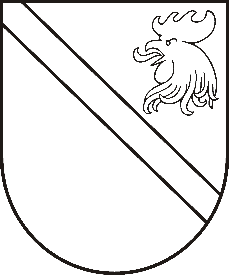 Reģ. Nr. 90000054572Saieta laukums 1, Madona, Madonas novads, LV-4801 t. 64860090, e-pasts: dome@madona.lv ___________________________________________________________________________MADONAS NOVADA PAŠVALDĪBAS DOMESLĒMUMSMadonā2019.gada 20.novembrī									       Nr.571									     (protokols Nr.22, 39.p.)Par saistošo noteikumu Nr.18 “Pirmsskolas vecuma bērnu reģistrācijas, uzņemšanas un atskaitīšanas kārtība Madonas novada izglītības iestādēs, kas īsteno pirmsskolas izglītības programmas”, precizēšanuMadonas novada pašvaldībā 17.10.2019. saņemts Vides aizsardzības un reģionālās attīstības ministrijas atzinums Nr.1-18/9826, kurā izteikti seši iebildumi Madonas novada pašvaldības 26.09.2019. saistošajiem noteikumiem Nr.18 “Pirmsskolas vecuma bērnu reģistrācijas, uzņemšanas un atskaitīšanas kārtība Madonas novada izglītības iestādēs, kas īsteno pirmsskolas izglītības programmas” (turpmāk – saistošie noteikumi).Atzinumā norādīts, ka saistošo noteikumu 23.-26.punkti nosaka tiesisko regulējumu pirmsskolas izglītības iestādes diennakts uzraudzības pakalpojumam. Līdz ar to, ja saistošie noteikumi satur šādu tiesisko regulējumu, par to jābūt norādei saistošo noteikumu nosaukumā. Atzinumā rosināts labot saistošo noteikumu nosaukumu, papildinot to aiz vārdiem “un atskaitīšanas kārtība” ar vārdiem “un diennakts režīma pakalpojuma sniegšanas kārtība”.Atzinumā norādīts, ka saistošo noteikumu 23.-26.punkti ir rakstāmi jaunā saistošo noteikumu nodaļā ar nosaukumu “Diennakts režīma pakalpojuma sniegšanas kārtība”, līdz ar to būtu jāveido jauna saistošo noteikumu nodaļa, kurā tiktu iekļauti minētie punkti, kuros noteikts tiesiskais regulējums attiecībā uz diennakts režīma pakalpojuma sniegšanu.Izvērtējot atzinumā minēto, konstatēts, ka tiesiskais regulējums attiecībā uz diennakts grupām ir noteikts 23.-28.punktā, nevis 23.-26.punktā kā norādīts atzinumā. Atzinumā lūgums precizēt saistošo noteikumu 3.punktu, norādot, ka atbilstoši Vispārējās izglītības likuma 21.pantam pašvaldības savā administratīvajā teritorijā nodrošina vienlīdzīgu pieeju pirmsskolas izglītības iestādēm bērniem no pusotra gada vecuma, līdz ar to nav pieļaujama nekonkrēta norāde par bērnu uzņemšanas vecumu pirmsskolas izglītības iestādē, un punktā jābūt norādītam likumā paredzētajam vecumam.Pašvaldība minēto normu saistošajos noteikumos iekļāvusi, jo tās administratīvajā teritorijā lielākajā daļā pirmsskolu tiek uzņemti bērni, kas ir jaunāki par pusotru gadu. Katrā izglītības iestādē ir izvērtētas iespējas nodrošināt jaunāku bērnu par pusotra gada vecumu higiēnas prasības, kā arī individuāli tiek vērtēta bērna, kas jaunāks par pusotru gadu, gatavība uzsākt pirmsskolas izglītības iestādes apmeklēšanu (bērns ir apguvis svarīgākās pašapkalpošanās iemaņas, piemēram, staigāšanu, kaut daļēji patstāvīgas ēšanas prasmi). Ja saistošo noteikumu 3.punktā tiktu noteikts konkrēts uzņemšanas vecums, piemēram atzinumā minētais pusotrs gads, pašvaldības dibinātajām izglītības iestādēm tiktu liegta iespēja uzņemt jaunākus bērnus. Nav pamata uzskatīt, ka 3.punktā nenosakot konkrētu uzņemšanas vecumu, šis punkts būtu prettiesisks vai neatbilstošs Vispārējās izglītības likuma 21.pantam, jo pašvaldība, apstiprinot tās dibināto izglītības iestāžu nolikumus, nodrošina, ka tajos nav iekļautas prettiesiskas normas, proti, izglītības iestādes nolikumā nav pārkāpta Vispārējās izglītības likuma 21.pantā noteiktās bērnu vienlīdzīgās iespējas uzsākt pirmsskolas izglītības programmas apguvi no pusotra gada vecuma.Atzinumā lūgts precizēt saistošo noteikumu 17.punktu, svītrojot tekstu aiz vārdiem “norādīto kontaktinformāciju”.Atzinumā nav argumentēts, kādēļ svītrojamā teksta daļa “vai, ja tas nav iespējams, nosūta rakstisku informāciju uz reģistrācijas pieteikumā norādīto deklarētās dzīvesvietas adresi” būtu uzskatāma par prettiesisku. Nereti veidojas situācijas, kad vecāka pieteikumā norādītā kontaktinformācija ir mainījusies vai tā, iespējams, ierakstīta kļūdaina, kā rezultātā pašvaldības izglītības iestādes vadītājam nav iespēja informāciju par bērna uzņemšanu nodot pa pieteikumā norādītajiem saziņas līdzekļiem. Tādēļ pašvaldība saistošo noteikumu 17.punktā iekļāvusi paskaidrojošo tekstu, ka izglītības iestādes vadītājs gadījumos, kad ar vecāku nav iespējams sazināties, izmantojot pieteikumā norādīto kontaktinformāciju, nosūta rakstisku informāciju uz reģistrācijas pieteikumā norādīto deklarētās dzīvesvietas adresi. Tādējādi bērna vecāki saņemtu informāciju, ko izglītības iestādei nebija iespējams citā ceļā nodot, kā arī iespējama administratīvā procesa gadījumā tas pašvaldības izglītības iestādei nodrošinās iespēju pierādīt informācijas nosūtīšanas faktu.Atzinumā norādīts, ka saistošo noteikumu 19.8. un 19.9.apakšpunkti būtu svītrojami, jo nav pamatoti izdalīt bērnu grupu, kuri ir deklarēti pašvaldības pagastā vai bērnus, kuri deklarēti Madonas pilsētā – jebkurā gadījumā visi šie bērni ir bērni, kuru deklarētā dzīvesvietas adrese ir pašvaldības administratīvajā teritorijā.Saskaņā ar Izglītības likuma 17.panta pirmo daļu pašvaldības pienākums ir nodrošināt bērniem, kuru dzīvesvieta deklarēta pašvaldības administratīvajā teritorijā, iespēju iegūt pirmsskolas izglītību bērna dzīvesvietai tuvākajā izglītības iestādē. Diemžēl praksē nereti izveidojas situācija, ka bērni pirmsskolas izglītības programmas apguvei tiek pieteikti izglītības iestādēs, kas nav viņu dzīvesvietai tuvākās (to, protams, nosaka dažādi apsvērumi, bet kā viens no būtiskākajiem – tuvāk vecāku darba vietai), radot nesabalansētu slodzi pašvaldībā esošajai izglītības iestāžu infrastruktūrai (pilsētai tuvāk esošo pagastu pirmsskolās būtiski samazinās bērnu skaits, bet pilsētās esošās pirmsskolas ir pārpildītas), kā arī radot risku, ka konkrētajā administratīvajā teritorijā (pagastā, pilsētā) dzīvojošos bērnus nav iespējams nodrošināt ar vietu viņu dzīvesvietai tuvākajā izglītības iestādē. Saistošajiem noteikumiem būtu jārespektē vecāku tiesības izvēlēties izglītības iestādi (kas noteiktas Izglītības likuma 57.pantā), bet, vienlaikus tie nedrīkst ierobežot to vecāku tiesības, kas vēlas savam bērna saņemt vietu izglītības iestādē, kas ir tuvāk bērna dzīvesvietai.Atzinumā lūgts pārskatīt saistošo noteikumu 30.punktā norādīto termiņu “laika posmā, kas nav īsāks par gadu”, pieļaujot, ka ir notikusi pārrakstīšanās kļūda.Izvērtējot Vides aizsardzības un reģionālās attīstības ministrijas 17.10.2019. atzinumā Nr.1-18/9826 paustos iebildumus, pamatojoties uz likuma “Par pašvaldībām” 45.panta ceturto daļu, ņemot vērā 07.11.2019. Izglītības un jaunatnes lietu komitejas un 20.11.2019. Finanšu un attīstības komitejas atzinumus, atklāti balsojot: PAR – 11 (Agris Lungevičs, Ivars Miķelsons, Andrejs Ceļapīters, Antra Gotlaufa, Gunārs Ikaunieks, Valda Kļaviņa, Andris Sakne, Rihards Saulītis, Aleksandrs Šrubs, Gatis Teilis, Kaspars Udrass), PRET – NAV, ATTURAS – NAV, Madonas novada pašvaldības dome  NOLEMJ:Ņemt vērā daļu Vides aizsardzības un reģionālās attīstības ministrijas 17.10.2019. atzinumā Nr.1-18/9826 norādītos iebildumus un:precizēt saistošo noteikumu nosaukumu, to izsakot šādā redakcijā “Pirmsskolas vecuma bērnu reģistrācijas, uzņemšanas un atskaitīšanas kārtība, un diennakts režīma pakalpojuma sniegšanas kārtība Madonas novada pašvaldības izglītības iestādēs, kas īsteno pirmsskolas izglītības programmas”;izveidot jaunu IV.nodaļu ar nosaukumu šādā redakcijā “IV. Diennakts režīma pakalpojuma sniegšanas kārtība”, tajā iekļaujot saistošo noteikumu 23.-28.punktus, attiecīgi šiem punktiem un nākamajām nodaļām mainot numerāciju;izteikt 19.8.punktu šādā redakcijā:“19.8. bērni, kuru dzīvesvieta deklarēta tajā Pašvaldības administratīvajā teritorijā (pagastā, pilsētā), kurā atrodas izglītības iestāde;”svītrot 19.9.punktu, attiecīgi mainot numerāciju pārējiem apakšpunktiem;aizstāt 30.punktā vārdu “īsāks” ar vārdu “garāks”;Neņemt vērā pārējos Vides aizsardzības un reģionālās attīstības ministrijas atzinumā iekļautos iebildumus un citus saistošo noteikumu punktus atstāt negrozītus.Uzdot Administratīvajai nodaļai precizētos saistošos noteikumus un šo domes lēmumu triju darba dienu laikā pēc to parakstīšanas nosūtīt Vides aizsardzības un reģionālās attīstības ministrijai.Informāciju tehnoloģiju nodaļai publicēt saistošos noteikumus pašvaldības tīmekļa vietnē.Publicēt saistošos noteikumus informatīvajā izdevumā “Madonas Novada Vēstnesis”.Kontroli par lēmuma izpildi uzdot pašvaldības izpilddirektora vietniekam Ā.Vilšķērstam.Pielikumā: saistošie noteikumi Nr.18 “Pirmsskolas vecuma bērnu reģistrācijas, uzņemšanas un atskaitīšanas kārtība, un diennakts režīma pakalpojuma sniegšanas kārtība Madonas novada pašvaldības izglītības iestādēs, kas īsteno pirmsskolas izglītības programmas”Domes priekšsēdētājs								          A.LungevičsSeržāne 64860562